The Incorporated Synod of the Diocese of Huron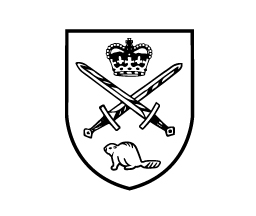 The Anglican Church of CanadaJanuary 6, 2022.2022 Insurance Premium Renewal UpdateDear Clergy, Wardens & Treasurers,We pray that you have had a joyous and holy Christmas in what has been another unusual year.As we now step into 2022, we want to provide you with an update regarding the insurance renewal premium for property and liability insurance for the diocese. Invoices will be mailed out in January. Premiums for 2022 will increase approximately 7% in total. This increase is certainly partially driven by the building inflation component at 3%, which is part of the property coverage.  It remains a “hard” insurance marketplace, driven by high insurance risk and continued economic turmoil and investment instability.We want to advise you of the work that the Insurance Task Force has been doing on your behalf. This group was struck to review and strategize for new ways to approach our insurance needs and requirements. They have been exploring options for parishes with our broker and we want you to be aware of the following:In January, all parishes will receive (by email) a listing of the property details that we/and the broker have on file. Providing and maintaining accurate and updated records may lower premiums in some cases.We have increased the deductible for property claims from $5,000 to $10,000 which had worked our premium cost increase down 7% to the increase it now is. Alternative options for insuring our properties are being explored including: partial self-insurance, functional replacement cost and offering wreckage value insurance only. Research is currently underway and we hope to have more detailed proposals in the near future.In some cases, a change of canon may be required for these to become viable options.Our broker has confirmed that premiums can be adjusted through the year, prompted by any change in insurance coverage by the diocese or after revised parish property information. *IMPORTANT*:  PLEASE NOTE:Church Insurance premiums will be processed through the Diocesan Office for 2022. PLEASE DO NOT SEND PROPERTY/LIABILITY PAYMENTS TO OUR BROKER (AON). This will be clearly communicated on the premium renewal invoices.The benefits of receiving premiums at Huron Church House are as follows:The diocese will pay the entire year’s premiums upfront on your behalf and receive payments from parishes. This this will avoid problems with adjustments through the year.Our Broker (AON) will invoice parishes directly and billing discrepancies will be dealt with through the diocese.Parishes will have the option of paying the premium in full, quarterly or monthly without interest.Archdeacons will be advised, on a monthly basis, of each parish’s insurance status.Payments will be more efficiently applied and tracked through one office.This process will avoid threat of policy cancellation due to posting procedures with the broker.Please note: The External Group Insurance process remains the same as outlined in September 2021.We are committed to provide all churches with options and will communicate to you when they are being offered. Sincerely,The Rt. Rev’d Dr. Todd Townshend				Canon Paul Rathbone	Bishop of Huron							Secretary-Treasurer	 House, Phone: (519) 434-6893 or 1-800 919-1115 (Ont.) Fax: (519) 673-4151 E-mail: schase@huron.anglican.ca